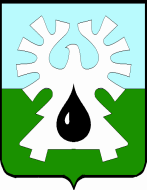 МУНИЦИПАЛЬНОЕ ОБРАЗОВАНИЕ ГОРОД УРАЙХАНТЫ-МАНСИЙСКИЙ АВТОНОМНЫЙ ОКРУГ - ЮГРАДУМА ГОРОДА УРАЙРЕШЕНИЕ    от 27 октября 2016                                                               	  	              №22О награждении Почетной грамотой Думы города УрайРассмотрев материалы, представленные для награждения Почетной грамотой Думы города Урай, Дума города Урай решила:1. Наградить Почетной грамотой Думы города Урай за высокие достижения в профессиональной деятельности и в связи с празднованием Дня сотрудника органов внутренних дел Российской Федерации:Ткачева Владимира Вячеславовича, майора полиции, старшего оперативного дежурного дежурной части ОМВД России по г. Ураю;  Сыча Игоря Викторовича, старшего лейтенанта полиции, дежурного ИВС подозреваемых и обвиняемых ОМВД России по г. Ураю.2. Опубликовать настоящее решение в газете «Знамя».Председатель Думы города Урай                                       Г.П. Александрова